St Mary’s Catholic School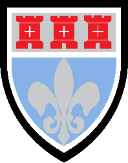 Year 11 into Year 12 Bridging WorkRecommended Reading List for Year 12FrenchTo prepare you for your Sixth Form studies, the reading list below includes a variety of books, articles and other material to read and use, to broaden your knowledge, and to enrich your understanding of French.Take some time over the summer to complete the reading below, using the tasks to help structure your reading.Read / WatchLink if this is available onlineTasks to complete Any additional notesRead L’Étranger by Albert Camushttps://www.anthropomada.com/bibliotheque/CAMUS-Letranger.pdfLook up any unknown vocabulary and write summaries of what happens in every chapter.This is an examined textLe Petit Prince by Antoine de Saint-Exupéryhttps://www.ebooksgratuits.com/pdf/st_exupery_le_petit_prince.pdfRead this French classic for pleasure. It is a book for children and adults alike so is very accessible. Look up any new vocabulary and make a vocab listListen to the audio book Harry Potter à l’école des sorciershttps://stories.audible.com/pdp/B06Y64F73B?ref=adbl_ent_anon_ds_pdp_pc_pg-1-cntr-0-0Listen for pleasure, you should find it straightforward to follow as you’ll be so familiar with the story. Watch Les Choristeshttps://www.youtube.com/watch?v=yGkFW8tHbAoImmerse yourself in listening to French for a couple of hours and write a review of your thoughts on the film to discuss with your classmates in September Listen to the podcast: The invention of Francehttps://www.bbc.co.uk/programmes/b06kndcb/episodes/playerMake notes on the key events that have shaped the history/culture of FranceRead the French news each dayhttps://www.lemonde.fr/Download the app on your phone and spend a few minutes each day finding out what is happening in FranceListen to the podcast: Français Facilehttps://www.podcastfrancaisfacile.com/Choose at least one podcast on an area or topic of interest to you and be prepared to talk about what you found out in September